Настольная дидактическая игра«Найди пчелку»Для детей 3-6 летЦель: знакомство ребенка с пересекающимися множествамиЗадачи: Формировать умение отбирать предметы по какому-либо объединяющему их признаку.Развивать речь, зрительное восприятие, внимание, наблюдательность.Воспитывать усидчивость.Прогнозируемый результат:1. Дети быстро учатся задавать правильные (нужные) вопросы2. Объединяют предметы в группы по определенному признаку3. Дети наблюдательны, внимательны.4. Дошкольники более усидчивы.Игровой материалИгра состоит из 12 цветов, с разным цветом цветков, формой лепестков цветка, количеством листьев на стебле.Игровые правила:-	игра предназначена для детей 3-6	лет.-	игра организуется за столом.-	одновременно в игре могут участвовать до 4 человек-	необходимо найти пчелу.Игровые действия:1.  Выложить цветки на игровое поле.2.  Рассмотреть цветы.3.  Прячем пчелу под один из цветов.4.   Взрослый дает задание, ребенок, убирая цветы старается найти пчелку.Содержание игрыОбразовательная область «познавательное развитие».Методика использовании материалов.12 цветков выкладывается на игровое поле. Все игроки сидят за столом. Ведущий просит всех закрыть глаза и подкладывает пчелку под один из цветков.Теперь ведущий дает задания.- Убери все цветы красного цвета. - Убери все цветы желтого цвета.- Убери все цветы с круглой формой лепестка.- Цветы с одним листом на стебле нам не нужны.Под каким цветком спряталась пчела?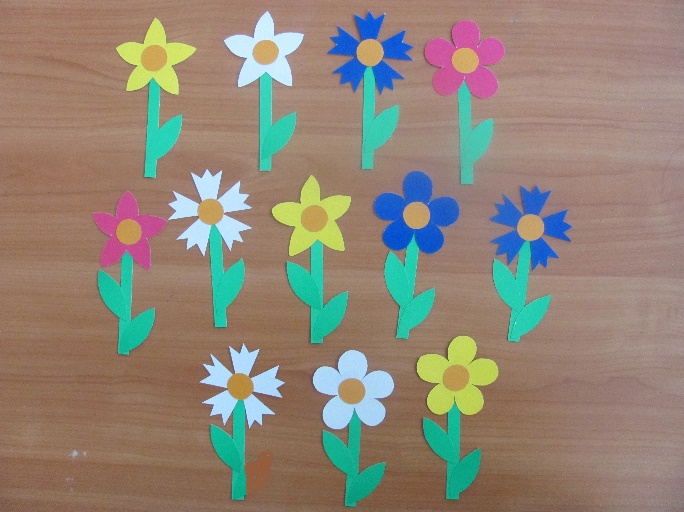 Список литературыАникеева Н. П. Воспитание игрой: кн. Для учителя. – М.: Просвещение, 1999. – 144с.Говорова Р., Дьяченко О, Цеханская Л. Игры и упражнения для развития умственных способностей у детей. – М.: 2003. – 121 с.Петерсон Л.Г., Холина Н.П. Математика для дошкольников. Раз – ступенька, два – ступенька. – М., 1996.